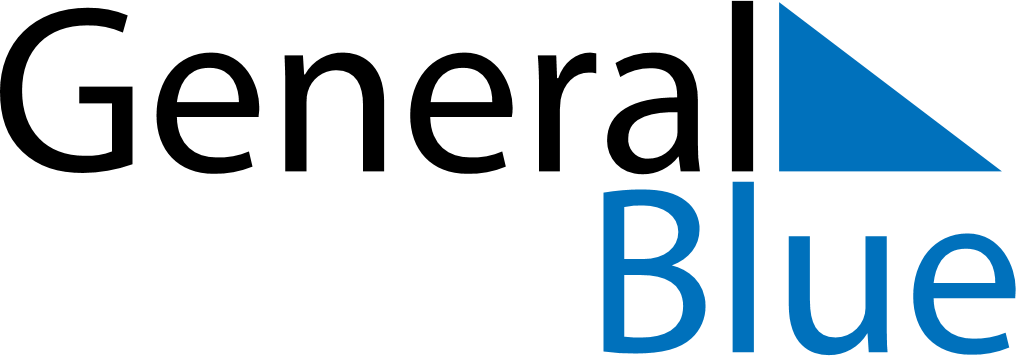 Q3 2023 CalendarBotswanaQ3 2023 CalendarBotswanaQ3 2023 CalendarBotswanaQ3 2023 CalendarBotswanaQ3 2023 CalendarBotswanaQ3 2023 CalendarBotswanaQ3 2023 CalendarBotswanaJuly 2023July 2023July 2023July 2023July 2023July 2023July 2023July 2023July 2023SUNMONMONTUEWEDTHUFRISAT12334567891010111213141516171718192021222324242526272829303131August 2023August 2023August 2023August 2023August 2023August 2023August 2023August 2023August 2023SUNMONMONTUEWEDTHUFRISAT123456778910111213141415161718192021212223242526272828293031September 2023September 2023September 2023September 2023September 2023September 2023September 2023September 2023September 2023SUNMONMONTUEWEDTHUFRISAT1234456789101111121314151617181819202122232425252627282930Jul 1: Sir Seretse Khama DayJul 17: President’s DayJul 18: President’s Day HolidaySep 30: Botswana Day